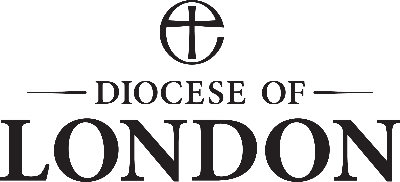 Church Electoral Roll CertificatePart AThe number of electors upon the Church Electoral Roll of the above church as prepared for the Annual Parochial/Guild Church Meeting held in the year 2020 was:519If the number declared is an aggregate of separate parts of the Roll maintained for individual churches or places of worship within the Parish (Church Representation Rule 18 refers) those sub-totals are supplied in the space provided at Part B. below.Margaret Peach		Date: 22.10.20Position: Electoral Roll Officer		PARISH/CHURCH OF:    St Barnabas, Woodside Park       Diocesan Ref No:  14/06In the Deanery of:        Central BarnetNote: This copy of the Certificate is to be displayed in the church for not less than 14 days.